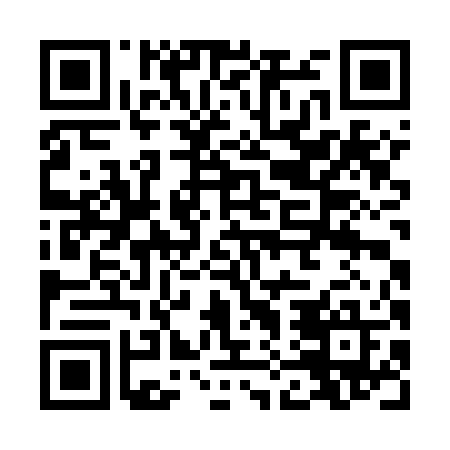 Ramadan times for Afridi Kalle, PakistanMon 11 Mar 2024 - Wed 10 Apr 2024High Latitude Method: Angle Based RulePrayer Calculation Method: University of Islamic SciencesAsar Calculation Method: ShafiPrayer times provided by https://www.salahtimes.comDateDayFajrSuhurSunriseDhuhrAsrIftarMaghribIsha11Mon5:065:066:2912:243:466:186:187:4212Tue5:055:056:2812:233:466:196:197:4213Wed5:045:046:2712:233:466:206:207:4314Thu5:025:026:2512:233:476:216:217:4415Fri5:015:016:2412:233:476:226:227:4516Sat4:594:596:2312:223:476:226:227:4617Sun4:584:586:2112:223:486:236:237:4718Mon4:574:576:2012:223:486:246:247:4719Tue4:554:556:1912:213:486:256:257:4820Wed4:544:546:1712:213:486:266:267:4921Thu4:524:526:1612:213:496:266:267:5022Fri4:514:516:1512:213:496:276:277:5123Sat4:494:496:1312:203:496:286:287:5224Sun4:484:486:1212:203:496:296:297:5325Mon4:464:466:1012:203:506:296:297:5326Tue4:454:456:0912:193:506:306:307:5427Wed4:434:436:0812:193:506:316:317:5528Thu4:424:426:0612:193:506:326:327:5629Fri4:404:406:0512:183:506:326:327:5730Sat4:394:396:0412:183:516:336:337:5831Sun4:374:376:0212:183:516:346:347:591Mon4:364:366:0112:183:516:356:358:002Tue4:344:346:0012:173:516:356:358:013Wed4:334:335:5812:173:516:366:368:024Thu4:314:315:5712:173:516:376:378:035Fri4:304:305:5612:163:516:386:388:046Sat4:284:285:5412:163:526:386:388:047Sun4:274:275:5312:163:526:396:398:058Mon4:254:255:5212:163:526:406:408:069Tue4:244:245:5012:153:526:416:418:0710Wed4:224:225:4912:153:526:426:428:08